Anexo A – Autorização para Aquisição de Armamento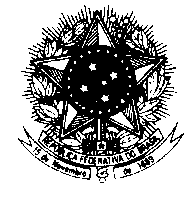 MINISTÉRIO DA DEFESACOMANDO DA AERONÁUTICA(NOME DA OM)PEDIDO DE AQUISIÇÃO DE ARMAMENTO DE USO 	PERMITIDORESTRITOIDENTIFICAÇÃO DO MILITARPosto/Graduação: ______________________________________ Situação: (  ) Ativa (  ) VeteranoNome: _________________________________________________________________________Cartão de Identidade: _____________CPF:_________________Saram nº: ___________________Endereço Residencial: ____________________________________________________________________________________________________________________________________________ESPECIFICAÇÃO DA ARMATipo: ____________________ Marca: ________________________ Calibre: _________________Tipo de uso: ________________________________ Modelo: _________________________________ESPECIFICAÇÃO DO ESTABELECIMENTO COMERCIALRazão Social da Empresa:  ________________________________________________________CNPJ: ________________________________________________________________________Local e Data:_____________________________________________________________________(Posto/Grad/Esp e nome do militar adquirente)________________________________(SIJ ou Assessoria do CMT da OM)___________________________________(Agente Diretor)Obs.: Os campos de assinatura somente serão utilizados se o pedido não for realizado no sistema informatizado.